Code # Bulletin / Banner Change Transmittal Form Undergraduate Curriculum Council Print 1 copy for signatures and save 1 electronic copy.  Graduate Council - Print 1 copy for signatures and send 1 electronic copy to pheath@astate.edu1.Contact Person (Name, Email Address, Phone Number)2.Proposed Change3.Effective Date4.Justification – Please provide details as to why this change is necessary. NB the following justification is copied from the accompanying New Course Proposal Form for MUS 3432.Bulletin ChangesMUS 3310. Wind Ensemble LARGEENSEMBLESCHORALANDINSTRUMENTAL. Noncredit course. Membership is open to all university students by audition on specified prepared materials and sight reading during the first week of the fall semester. The wind ensemble usually performs two scheduled concerts, with possible tours. Special course fees may apply. Large ensemble courses may be repeated for credit. Fall, Spring. MUS 3311. Wind Ensemble LARGE ENSEMBLES CHORALAND INSTRUMENTAL. Member- ship is open to all university students by audition on specified prepared materials and sight reading during the first week of the fall semester. The wind ensemble usually performs two scheduled concerts, with possible tours. Special course fees may apply. Large ensemble courses may be repeated for credit. Fall, Spring. MUS 3432. Counterpoint MUSIC THEORY. Studies in the characteristics and functionality of musical counterpoint. Technical exercises in theoretical analysis and emulation will be paired with critical writing and creative application. Prerequisites, MUS 2521 and MUS 2523, or permission of instructor. Spring.MUS 3320. Concert Band LARGE ENSEMBLES CHORAL AND INSTRUMENTAL. Non credit course. Provides a musical and educational forum for musicians to study and perform wind and percussion music at concerts or other sanctioned events. Open to all university students without audition. May be repeated. Spring. MUS 3321. Concert Band LARGE ENSEMBLES CHORAL AND INSTRUMENTAL. Pro- vides a musical and educational forum for musicians to study and perform wind and percussion literature at concerts or other sanctioned events. Open to all university students without audition. May be repeated for credit. Spring. MUS 3330. Symphonic Band LARGE ENSEMBLES CHORAL AND INSTRUMENTAL. Non credit course. Open to all university students without audition. This group rehearses MWF from 3:30 to 4:30 p.m. during the Spring Term and performs two scheduled concerts. Special course fees may apply. Large ensemble courses may be repeated for credit. Spring. MUS 3331. Symphonic Band LARGE ENSEMBLES CHORAL AND INSTRUMENTAL. Open to all university students without audition. This group rehearses MWF from 3:30 to 4:30 p.m. dur- ing the Spring Term and performs two scheduled concerts. Special course fees may apply. Large ensemble courses may be repeated for credit. Spring. MUS 3340. Marching Band LARGE ENSEMBLES CHORAL AND INSTRUMENTAL. Non credit course. Membership is open to all interested university students. This group performs at all regular and post season home football games with some travel to away games. Rehearsals are held TWRF from 3:30 to 5:00 p.m. during the football season. Mandatory pre school rehearsals held the week prior to registration. Special course fees may apply. Large ensemble courses may be repeated for credit. Fall. MUS 3341. Marching Band LARGE ENSEMBLES CHORAL AND INSTRUMENTAL. Mem- bership is open to all interested university students. This group performs at all regular and post season home football games with some travel to away games. Rehearsals are held TWRF from 3:30 to 5:00 p.m. during the football season. Mandatory pre school rehearsals held the week prior to registration. Special course fees may apply. Large ensemble courses may be repeated for credit. Fall. MUS 3350. Concert Choir LARGE ENSEMBLES CHORALAND INSTRUMENTAL. Non credit course. Open to all university students by audition. Consists of scheduled concerts and possible tours. Special course fees may apply. Large ensemble courses may be repeated for credit. Fall, Spring. MUS 3351. Concert Choir LARGE ENSEMBLES CHORAL AND INSTRUMENTAL. Open to all university students by audition. Consists of scheduled concerts and possible tours. Special course fees may apply. Large ensemble courses may be repeated for credit. Fall, Spring. MUS 3360. University Singers LARGE ENSEMBLES CHORAL AND INSTRUMENTAL. Non credit course. Open to all university students by audition. Consists of scheduled concerts and possible tours. Special course fees may apply. Large ensemble courses my be repeated for credit. Fall, Spring. MUS 3361. University Singers LARGE ENSEMBLES CHORALAND INSTRUMENTAL. Open to all university students by audition. Consists of scheduled concerts and possible tours. Special course fees may apply. Large ensemble courses my be repeated for credit. Fall, Spring. MUS 3370. Small Ensemble SMALL ENSEMBLES. Non credit course. Vocal, woodwind, brass, handbell, guitar, and percussion performance ensembles. Periodic tours. Prerequisite: Permission of instructor. May be repeated for credit. Fall, Spring. The bulletin can be accessed at http://www.astate.edu/a/registrar/students/ 462  
Department Curriculum Committee ChairCOPE Chair (if applicable) 
Department Chair: General Education Committee Chair (If applicable)                          
College Curriculum Committee ChairUndergraduate Curriculum Council Chair 
College DeanGraduate Curriculum Committee ChairVice Chancellor for Academic AffairsInstructions Please visit http://www.astate.edu/a/registrar/students/bulletins/index.dot and select the most recent version of the bulletin. Copy and paste all bulletin pages this proposal affects below. Follow the following guidelines for indicating necessary changes. *Please note: Courses are often listed in multiple sections of the bulletin. To ensure that all affected sections have been located, please search the bulletin (ctrl+F) for the appropriate courses before submission of this form. - Deleted courses/credit hours should be marked with a red strike-through (red strikethrough)- New credit hours and text changes should be listed in blue using enlarged font (blue using enlarged font). - Any new courses should be listed in blue bold italics using enlarged font (blue bold italics using enlarged font)You can easily apply any of these changes by selecting the example text in the instructions above, double-clicking the ‘format painter’ icon   , and selecting the text you would like to apply the change to.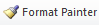 Please visit https://youtu.be/yjdL2n4lZm4 for more detailed instructions.